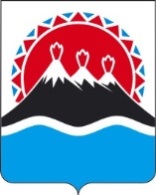 П О С Т А Н О В Л Е Н И ЕПРАВИТЕЛЬСТВА  КАМЧАТСКОГО КРАЯ             г. Петропавловск-КамчатскийПРАВИТЕЛЬСТВО ПОСТАНОВЛЯЕТ:1. Внести в часть 15 приложения к постановлению Правительства Камчатского края от 02.03.2018 № 93-П «Об утверждении Порядка изъятия объектов животного и растительного мира, занесенных в Красную книгу Камчатского края» изменение, заменив слова «по осуществлению функций» словами «по предоставлению услуг».2. Настоящее постановление вступает в силу через 10 дней после дня его официального опубликования.Губернатор Камчатского края	   В.И. ИлюхинСОГЛАСОВАНО:Заместитель ПредседателяПравительства Камчатского края - Министр рыбного хозяйства Камчатского края							           В.М. ГалицынМинистр природных ресурсов и экологии Камчатского края                                                               В.И. ПрийдунНачальник Главного правового управления Губернатора и Правительства Камчатского края                                                          С.Н. ГудинИсполнитель:Анна Михайловна Данилова,27-55-80Министерство природных ресурсов и экологии Камчатского краяПояснительная запискак проекту постановления Правительства Камчатского края «О внесении изменения в приложение к постановлению Правительства Камчатского края от 02.03.2018 № 93-П «Об утверждении Порядка изъятия объектов животного и растительного мира, занесенных в Красную книгу Камчатского края»Проект постановления Правительства Камчатского края разработан в целях уточнения предоставления Министерством природных ресурсов и экологии Камчатского края государственной услуги по выдаче разрешений на изъятие объектов животного и растительного мира, занесенных в Красную книгу Камчатского края и не включенных в Красную книгу Российской Федерации.Принятие настоящего проекта постановления Правительства Камчатского края не потребует выделения дополнительных финансовых средств из краевого бюджета.Проект постановления Правительства Камчатского края 17.09.2018 размещен на Едином портале проведения независимой антикоррупционной экспертизы и общественного обсуждения проектов нормативных правовых актов Камчатского края (htths://npaproject.kamgov.ru) для проведения в срок по 26.09.2018 независимой антикоррупционной экспертизы.Настоящий проект постановления Правительства Камчатского края не подлежит оценке регулирующего воздействия в соответствии с постановлением Правительства Камчатского края от 06.06.2013 № 233-П «Об утверждении Порядка проведения оценки регулирующего воздействия проектов нормативных правовых актов Камчатского края и экспертизы нормативных правовых актов Камчатского края».№О внесении изменения в приложение к постановлению Правительства Камчатского края от 02.03.2018 № 93-П «Об утверждении Порядка изъятия объектов животного и растительного мира, занесенных в Красную книгу Камчатского края»